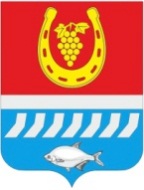 СОБРАНИЕ ДЕПУТАТОВ ЦИМЛЯНСКОГО РАЙОНАРЕШЕНИЕО внесении изменений в решение Собрания депутатов Цимлянского района от 19.12.2017 № 109 «Об утверждении нормативов градостроительного проектирования муниципального образования «Красноярское сельское поселение» Цимлянского района»В соответствии со ст. 29.4 Градостроительного кодекса Российской Федерации, Федеральным законом от 06.10.2003 № 131-ФЗ «Об общих принципах организации местного самоуправления в Российской Федерации», на основании Перечня поручений по итогам заседания Совета по развитию физической культуры и спорта (утв. Президентом РФ 22.11.2019 № Пр-2397), Собрание депутатов Цимлянского районаРЕШИЛО:1. Внести в решение Собрания депутатов Цимлянского района от 19.12.2017 № 109 «Об утверждении нормативов градостроительного проектирования муниципального образования «Красноярское сельское поселение» Цимлянского района» изменения, дополнив пункт 1.6. раздела 1 «Основная часть. Расчетные показатели минимально допустимого уровня обеспеченности объектами местного значения населения Красноярского сельского поселения и расчетные показатели максимально допустимого уровня территориальной доступности таких объектов» таблицей 6.1. следующего содержания:«Таблица 6.1. Расчетные параметры дорожной сети на территории объектов рекреации.Тротуары и велосипедные дорожки следует устраивать приподнятыми на  над уровнем проездов. Пересечения тротуаров и велосипедных дорожек с второстепенными проездами, а на подходах к школам и дошкольным образовательным учреждениям с основными проездами следует предусматривать в одном уровне с устройством рампы длиной соответственно 1,5 и .В зонах массового отдыха населения и на других озелененных территориях следует предусматривать велосипедные дорожки, изолированные от улиц, дорог и пешеходного движения. Ширина велосипедной полосы должна быть не менее  при движении в направлении транспортного потока и не менее  при встречном движении. Ширина велосипедной полосы, устраиваемой вдоль тротуара, должна быть не менее . Наименьшие расстояния безопасности от края велодорожки следует принимать, м:- до проезжей части, опор транспортных сооружений и деревьев – 0,75;- до тротуаров – 0,5;- до стоянок автомобилей и остановок общественного транспорта – 1,5.»2. Настоящее решение вступает в силу со дня официального опубликования.3. Контроль за исполнением настоящего решения возложить на постоянную комиссию по аграрной политике, продовольствию и природопользованию Собрания депутатов Цимлянского района.Председатель Собрания депутатов –глава Цимлянского района                                                               Л.П. Перфилова23.12.2021№ 57г. ЦимлянскТипы дорог и аллей Ширина, мНазначениеОсновные пешеходные дороги и аллеи *4,5-6Интенсивное пешеходное движение (более 300 чел./час). Допускается проезд внутрипаркового транспорта. Соединяет функциональные зоны и участки между собой, те и другие с основными входами Второстепенные дороги и аллеи * 3-4,5Интенсивное пешеходное движение (до 300 чел./час). Допускается проезд эксплуатационного транспорта. Соединяют второстепенные входы и парковые объекты между собой Дополнительные пешеходные дороги и дорожки     1,5-2,5Пешеходное движение малой интенсивности. Проезд транспорта не допускается. Подводят к отдельным парковым сооружениямТропы 0,75-1,0Дополнительная прогулочная сеть с естественным характером ландшафта Велосипедные дорожки1,5-2,25Велосипедные прогулки * Допускается катание на роликовых досках, коньках, самокатах, помимо специально оборудованных территорий.Примечания:В ширину пешеходных аллей включаются зоны пешеходного движения, разграничительные зеленые полосы, водоотводные лотки и площадки для установки скамеек. Устройство разграничительных зеленых полос необходимо при ширине .* Допускается катание на роликовых досках, коньках, самокатах, помимо специально оборудованных территорий.Примечания:В ширину пешеходных аллей включаются зоны пешеходного движения, разграничительные зеленые полосы, водоотводные лотки и площадки для установки скамеек. Устройство разграничительных зеленых полос необходимо при ширине .* Допускается катание на роликовых досках, коньках, самокатах, помимо специально оборудованных территорий.Примечания:В ширину пешеходных аллей включаются зоны пешеходного движения, разграничительные зеленые полосы, водоотводные лотки и площадки для установки скамеек. Устройство разграничительных зеленых полос необходимо при ширине .